Shad in the Schools - Food Web Activity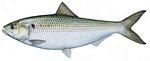 Food Web ActivityPurpose: Students will understand complexity and connectivity within a near shore marine ecosystem by learning the story of the American shad, creating a food web, and identifying specific reasons for their decline as well as restoration practices that can help bring them back into the ecosystem.Give each student a copy of the food web activity student sheet (Attachment 1), the "American Shad" profile (Attachment 2) and the "Profile of a Biologist" (Attachment 3).Have students read the articles and answer the questions on the food web activity student sheet.After students read the articles and answer the questions, break the students into small groups to do the food web card game.Hand out a set of "Food Web Cards" to each group. Have student groups build their food web charts and glue them in place on poster board, or on a large piece of paperAttachment 1 - Food Web Activity Student SheetAttachment 2 - American ShadAttachment 3 - Profile of a BiologistFood Web Cards